                                Республиканский субботник.           28.10.2017 года МБОУ СОШ№39 приняла участие в Республиканском субботнике. Учащиеся и классные руководители  5-11 классов привели в порядок школьные территории и территории прилегающие к школе.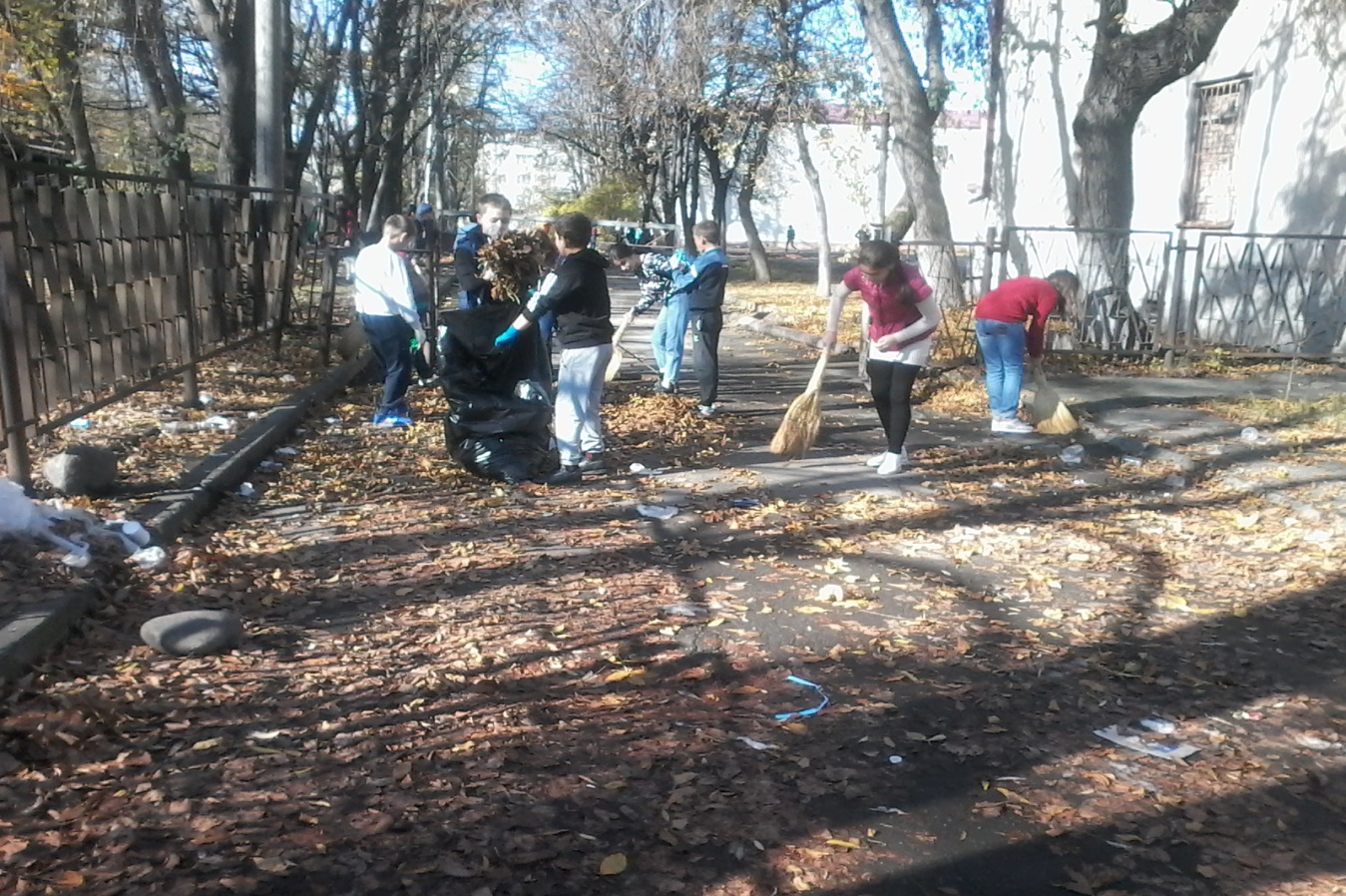 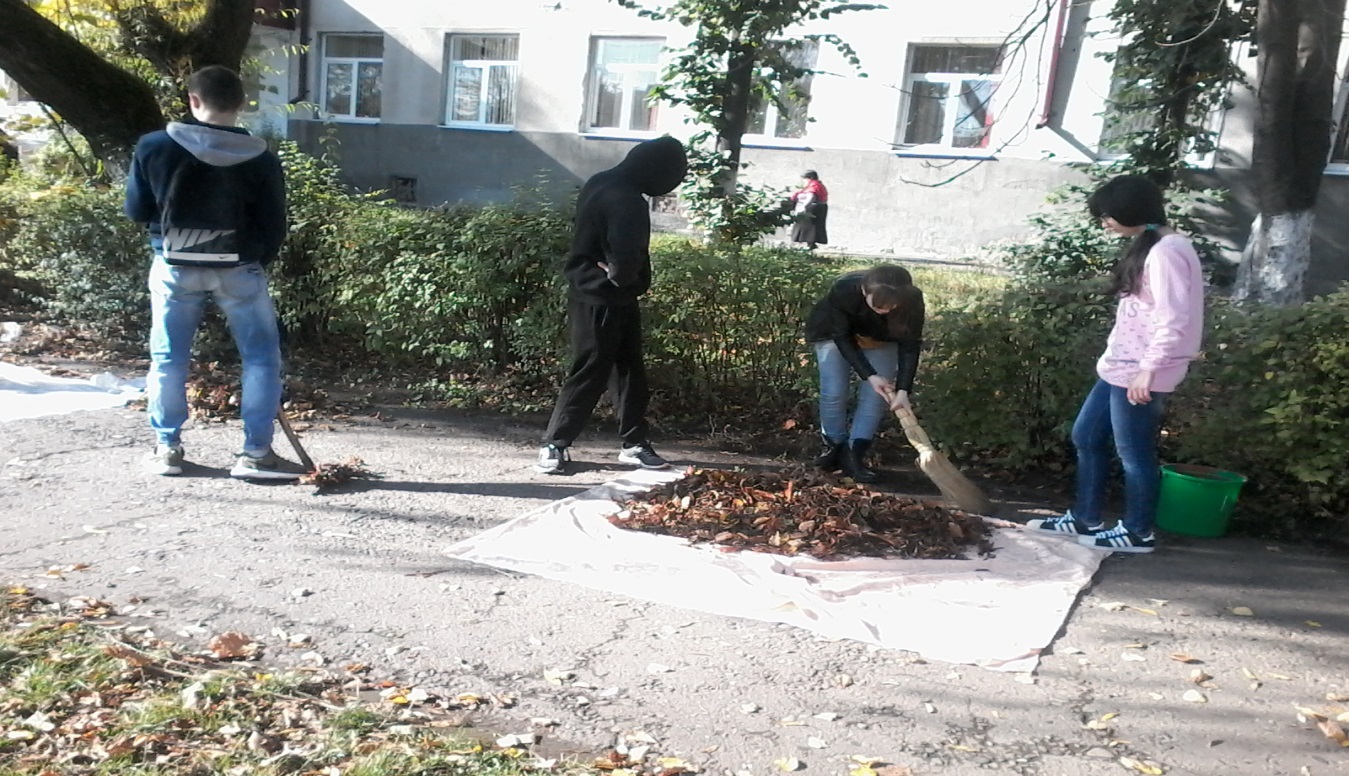 